Phụ lục 51. Họ và tên thí sinh 2. Ngày, tháng và 2 số cuối của năm sinh                                                                                                                    ngày             tháng            năm             3. Quốc tịch:………………………………………………………………………………………..4. Số Hộ chiếu:…………………………Ngày cấp:…………………Nơi cấp:…………….5. Địa chỉ liên lạc (Ghi rõ số nhà, đường, tổ, phường/xã, quận/huyện, tỉnh/thành):……………………………..……………………………………………………………………………………………………………….6. Điện thoại:……………………………………7. Email:………………………………………………..……………………………………………………………………………………………………………….8. Nơi học THPT hoặc tương đương: …………………………………………………………….………9. Năm tốt nghiệp THPT hoặc tương đương:…………………………………………………………..10. Thành tích thi đấu:11. Đăng ký xét tuyển vào đại học chính quy của Trường Đại học Kinh tế - ĐHQGHN:  Tôi xin cam đoan những thông tin kê khai trên hoàn toàn đúng sự thật./.ĐẠI HỌC QUỐC GIA HÀ NỘITRƯỜNG ĐẠI HỌC KINH TẾĐẠI HỌC QUỐC GIA HÀ NỘITRƯỜNG ĐẠI HỌC KINH TẾCỘNG HÒA XÃ HỘI CHỦ NGHĨA VIỆT NAMĐộc lập - Tự do - Hạnh phúc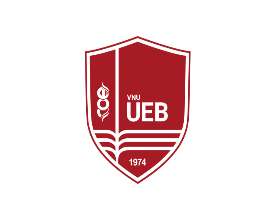                           PHIẾU ĐĂNG KÝ XÉT TUYỂN CHƯƠNG TRÌNH CỬ NHÂN NGÀNH QUẢN TRỊ KINH DOANH          DÀNH CHO CÁC TÀI NĂNG THỂ THAO NĂM 2021(Dành cho đối tượng thuộc Phương thức xét tuyển 2 người nước ngoài)                          PHIẾU ĐĂNG KÝ XÉT TUYỂN CHƯƠNG TRÌNH CỬ NHÂN NGÀNH QUẢN TRỊ KINH DOANH          DÀNH CHO CÁC TÀI NĂNG THỂ THAO NĂM 2021(Dành cho đối tượng thuộc Phương thức xét tuyển 2 người nước ngoài)    ......................................................................................   (nữ ghi 1, nam ghi 0)Giới tính    (Nếu ngày và tháng năm sinh nhỏ hơn 10 thì ghi số 0 vào ô đầu)Môn tham gia thi đấuTên giải thi đấuNăm tham gia thi đấuGiải thưởng (ghi rõ huy chương vàng/bạc/đồng)STTMã Trường Mã xét tuyểnTên ngànhChương trình đào tạoĐịa điểm đăng ký học1QHEQHE50Quản trị kinh doanhCTĐT cử nhân Quản trị kinh doanh dành cho các tài năng thể thaoXÁC NHẬN CỦA ĐƠN VỊ QUẢN LÝ THÍ SINH    HOẶC UBND XÃ/PHƯỜNG NƠI CƯ TRÚ                  Ngày …….tháng…….năm 2021 	(Ghi rõ chức vụ, ký tên, đóng dấu)Ngày ....... tháng ........ năm 2021Chữ ký của thí sinh